Тема рассчитана на 2 часа. Экологические след и индекс человеческого развития. Необходимо ответить на вопросы. Прислать работы на электронную почту wwwoks-getman1@yandex.ru План лекции:Экологический следИндекс развития человеческого потенциалаЭкологический след — мера воздействия человека на среду обитания, которая позволяет рассчитать размеры прилегающей территории, необходимой для производства потребляемых нами ресурсов и хранения отходов. Этой единицей измерения можно определить соотношение между своими потребностями и объемами экологических ресурсов те, что есть у нас в запасе. Такая мера позволяет измерить давление (влияние) на окружающую среду любого человека, предприятия, организации, населенного пункта, страны и населения всей планеты. Она отражает расход экологических ресурсов для производства необходимых нам вещей, продуктов питания, энергии и т.д.Под индикатором понимается показатель (выводимый из первичных данных, которые обычно нельзя использовать для интерпретации изменений); позволяющий судить о состоянии или изменении экономической, социальной или экологической переменной.Наряду с индикаторами разрабатываются и применяются на практике индексы. Индекс – это агрегированный или взвешенный индикатор, основанный на нескольких других индикаторах или данных. Использование индексов приемлемо там, где хорошо понятны причинно-следственные связи.Индекс развития человеческого потенциала (ИРЧП)ИРЧП является комплексным показателем, оценивающим уровень средних достижений страны по трем основным направлениям в области развития человека: долголетие на основе здорового образа жизни, определяемое уровнем ожидаемой продолжительности жизни при рождении; знания, измеряемые уровнем грамотности взрослого населения и совокупным валовым коэффициентом поступивших в начальные, средние и высшие учебные заведения; и достойный уровень жизни, оцениваемый по ВВП на душу населения в соответствии с паритетом покупательной способности (ППС в долл. США). Далее ИРЧП будем называть комплексным показателем человеческого потенциала, индексы по каждому элементу – базовыми показателями человеческого потенциала.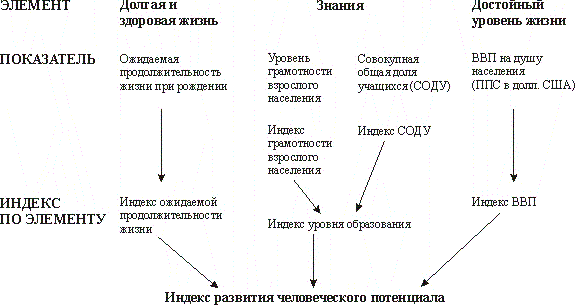 Структура и состав индекса развития человеческого потенциала (ИРЧП)Пороговые значения для расчета ИРЧПВопросы для закрепления материалаДайте определение понятию «Экологический след»Роль индекса развития человеческого потенциалаПоказательМаксимальное значениеМинимальное значениеСредняя продолжительность жизни (лет)8525Уровень грамотности взрослого населения (в процентах)1000Совокупный валовой коэффициент поступивших в учебные заведения (в процентах)1000ВВП на душу населения (ППС в долл. США)40000100